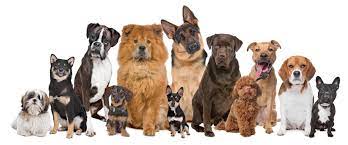 The Morpeth Hunt Dog Show19th June 2022Needless Hall Moor, Morpeth NE61 4JGTerrier classes:  classes will be split into 2 sections a) dogs  b) bitchesAny terrier puppy (under 12 months)Jack Russell terrierBorder terrierLakeland/Fell terrierAny terrierAny veteran terrier (over 7yrs)Champion terrier – best terrier in show (for winners of classes 1 – 6)Lurcher classes:  classes will be split into 2 sections a) dogs  b) bitchesLurcher puppy (under 12 months)Smooth Lurcher under 23”Smooth Lurcher over 23”Rough Lurcher under 23”Rough Lurcher over 23”Veteran Lurcher (over 7yrs)Champion Lurcher – best Lurcher in show (for winners of classes 8 – 13)Family Dogs: Best child handlerBest puppy (under 12 months)Best dogBest bitchBest veteran (>7yrs)Dog judge would most like to take homeAll classes £1 to enter. Entries on the day. Classes start at 1pm